Aufgabe 1: GrössenNicht alle diese Aufgaben sind gleich schwierig. Wenn du eine Aufgabe nicht lösen kannst, dann halte dich nicht zu lange dabei auf, sondern lasse sie aus. Vielleicht kannst du sie am Schluss noch beantworten.1.	Ordne jedem Bild die passendste Grösse zu. Beschreibe, was du mit der Grösse meinst.a)	Grössen zur Auswahl (jede Grösse darfst du nur einmal verwenden):  ≈ 80 kg / ≈ 10 cm / ≈ 4 l / ≈ 15 cm / ≈ 1 m / ≈ 300 m≈ 3 g /  ≈ 40 l /  ≈ 200 g /  ≈ 8 h /  ≈ 10 kg /  ≈ 3 hl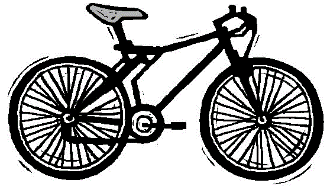 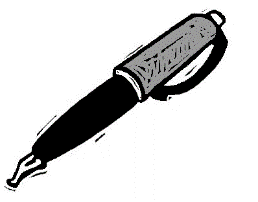 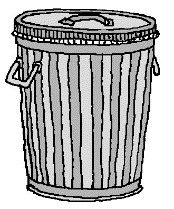 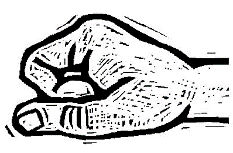 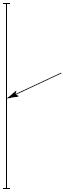 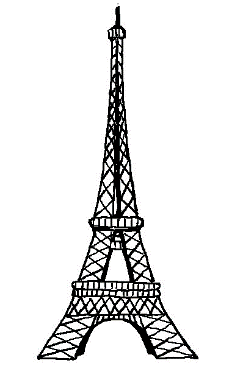 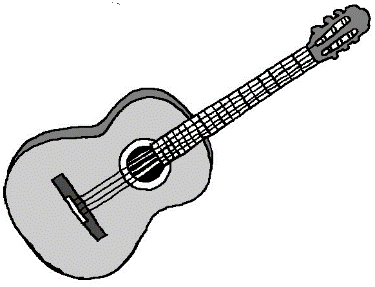 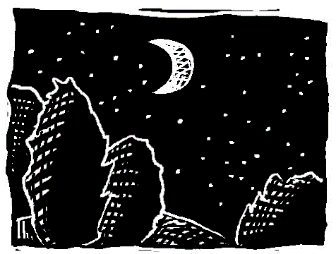 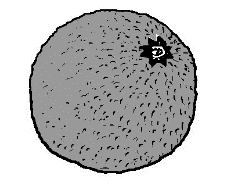 b)	Ordne jedem Bild die passendste Grösse zu. Beschreibe, was du mit der Grösse meinst.Grössen zur Auswahl (jede Grösse darfst du nur einmal verwenden): ≈ 1 g / ≈ 1 h / ≈ 1,5 l / ≈ 8 l / ≈ 1 m / ≈ 10 g / ≈ 20 kg≈ 1 J. /  ≈ 24 h /  ≈ 300 kg /  ≈ 1 dl /  ≈ 5 t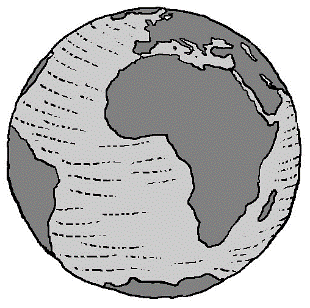 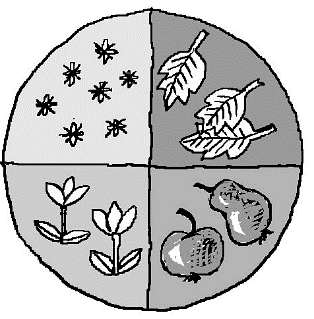 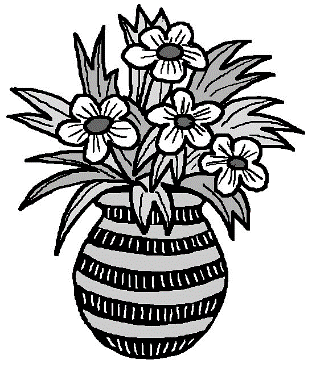 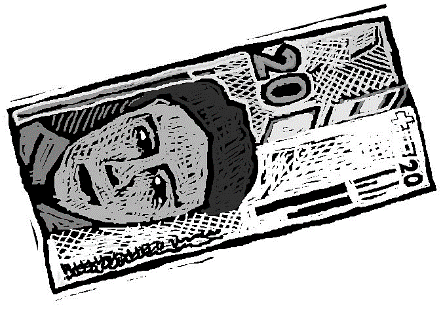 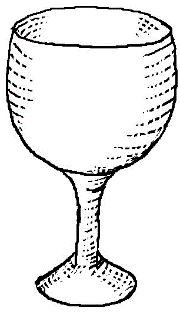 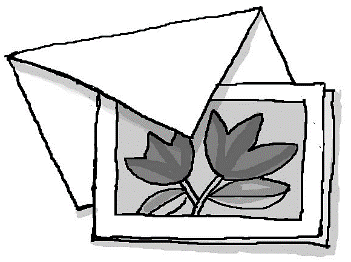 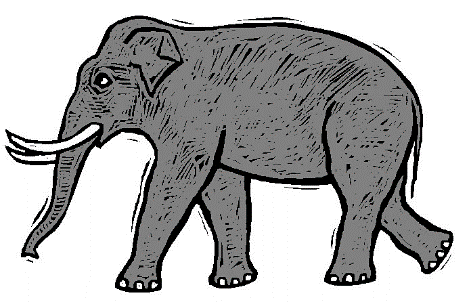 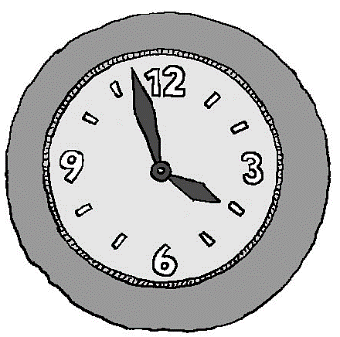 2.  Forme um.a)	35 m =			km	b) 9 ml =			cl	c)	4,5 t =			kg	75 mm =			cm		422 cl =			dl		7,06 kg =			g	833 cm =			dm		91 dl =			l		98 g =			kg	0,06 km =		m		4,7 hl =			l		426 kg =			t	3,8 cm =			mm		0,4 l =			dl		2,9 kg =			g	28 mm =			m		311 ml =			dl		35 kg =			t3.  Forme um.a)	6 min 14 s =			s	4   J. =			Mt.	4   h =				min	3   J =			W.	  d =				h	180 Mt. =			J.			Mt.	500 s =				min			s	42 W. =			d	152 min =			h			min	200 W. =			J.			W.	34 h =				d			h	80 d =			W.			db)	Forme um. Schreibe die Denkschritte auf, damit ersichtlich ist, wie du dir das Rechnen vereinfachst.24 h = 	 min.	456 h = 	 d	18 d = 	 h1 h = 	 s	1 d = 	 min	1 W. = 	 h4.  >, < oder = ?a)	86 cm			8,6 mm	b) 1200 s			21 min	c)	15 cl			0,15 l	50 kg			0,5 t		12 J.			100 Mt.		0,8 m			80 mm	435 cl			4,35 dl		100 d			10 W.		0,052 t			5200 g	0,62 km			602 m		50 min			2800 s		90 cm			0,009 km	19 g			0,19 kg		8 d			1000 h		3000 s			30 h5.	Wie viele Stunden und Minuten sind es jeweils bis Mitternacht?a)	17.12 Uhr  		20.53 Uhr 		2.48 Uhr 	b)	Berechne die Sonnenscheindauer der angegebenen Daten.c)	Berechne die fehlenden Zeitpunkte.6. Rechne im Kopf.a)	8,2 kg + 900 g =			b)	23 m – 9,6 m =			c) 35 m –			= 19,1 m	4,85 m + 75 cm =				8,1 l – 5,9 l =					 - 25,45 kg		= 32,2 kg	4,7 l + 0,55 l =				18,5 t – 4,9 t =				31,97 l +		= 45,5 l	2.8 km + 5,04 km =				36,3 Fr. – 16,75 Fr. =				656 cm +		= 7,85 m	45,5 Fr. + 17,4 Fr. =				4,2 kg – 0,054 kg =		DatumSonnenaufgangSonnenuntergangSonnenscheindauer21. Dez.8.14 Uhr16.44 Uhr21. März6.31 Uhr18.46 Uhr21. Juni5.33 Uhr21.32 Uhr23. Sept.7.18 Uhr19.28 UhrPlatz für deine Rechenwege/Denkschritte:Abfahrt7.56 Uhr8.17 Uhr21.52 UhrReisezeit4 h 19 min1 h 36 min2 h 14 min8 h 29 min3 h 24 min9 h 42 minAnkunft12.43 Uhr18.08 Uhr6.16 UhrPlatz für deine Rechenwege/Denkschritte: